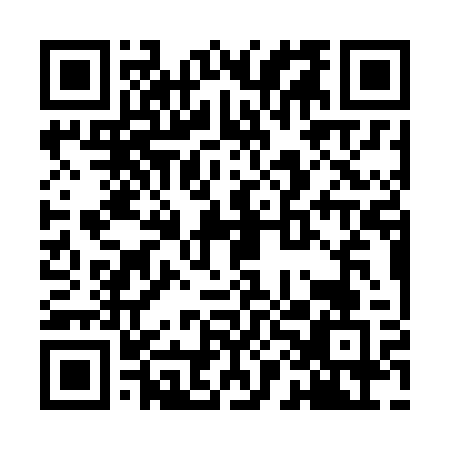 Prayer times for Vale de Cameiro, PortugalWed 1 May 2024 - Fri 31 May 2024High Latitude Method: Angle Based RulePrayer Calculation Method: Muslim World LeagueAsar Calculation Method: HanafiPrayer times provided by https://www.salahtimes.comDateDayFajrSunriseDhuhrAsrMaghribIsha1Wed4:476:321:306:268:2910:072Thu4:456:311:306:268:3010:093Fri4:446:291:306:278:3110:104Sat4:426:281:306:288:3210:125Sun4:406:271:306:288:3310:136Mon4:396:261:306:298:3410:157Tue4:376:251:306:298:3510:168Wed4:356:241:306:308:3610:189Thu4:346:221:306:308:3710:1910Fri4:326:211:306:318:3810:2111Sat4:306:201:306:318:3910:2212Sun4:296:191:306:328:4010:2413Mon4:276:181:306:338:4110:2514Tue4:266:171:306:338:4210:2715Wed4:246:161:306:348:4310:2816Thu4:236:161:306:348:4410:3017Fri4:216:151:306:358:4510:3118Sat4:206:141:306:358:4610:3219Sun4:196:131:306:368:4710:3420Mon4:176:121:306:368:4810:3521Tue4:166:111:306:378:4910:3622Wed4:156:111:306:378:5010:3823Thu4:146:101:306:388:5110:3924Fri4:126:091:306:388:5110:4125Sat4:116:091:306:398:5210:4226Sun4:106:081:306:398:5310:4327Mon4:096:071:306:408:5410:4428Tue4:086:071:316:408:5510:4629Wed4:076:061:316:418:5510:4730Thu4:066:061:316:418:5610:4831Fri4:056:051:316:428:5710:49